Professional Experience Evidence LogEDEC435: Literacy in Early Childhood: PrEx 10 days (children 3-5 years)TEACHER EDUCATION STUDENTS UNE ID NUMBER:		EARLY CHILDHOOD CENTRE:				DATES OF PLACEMENT:	from			to		SUPERVISING TEACHER(S):		AGE GROUP:		PROGRAM: (please tick)			INTERNAL	or		EXTERNAL Bachelor of Education (Early Childhood Teaching)Generic PREX Evidence LogUnit Specific Evidence Log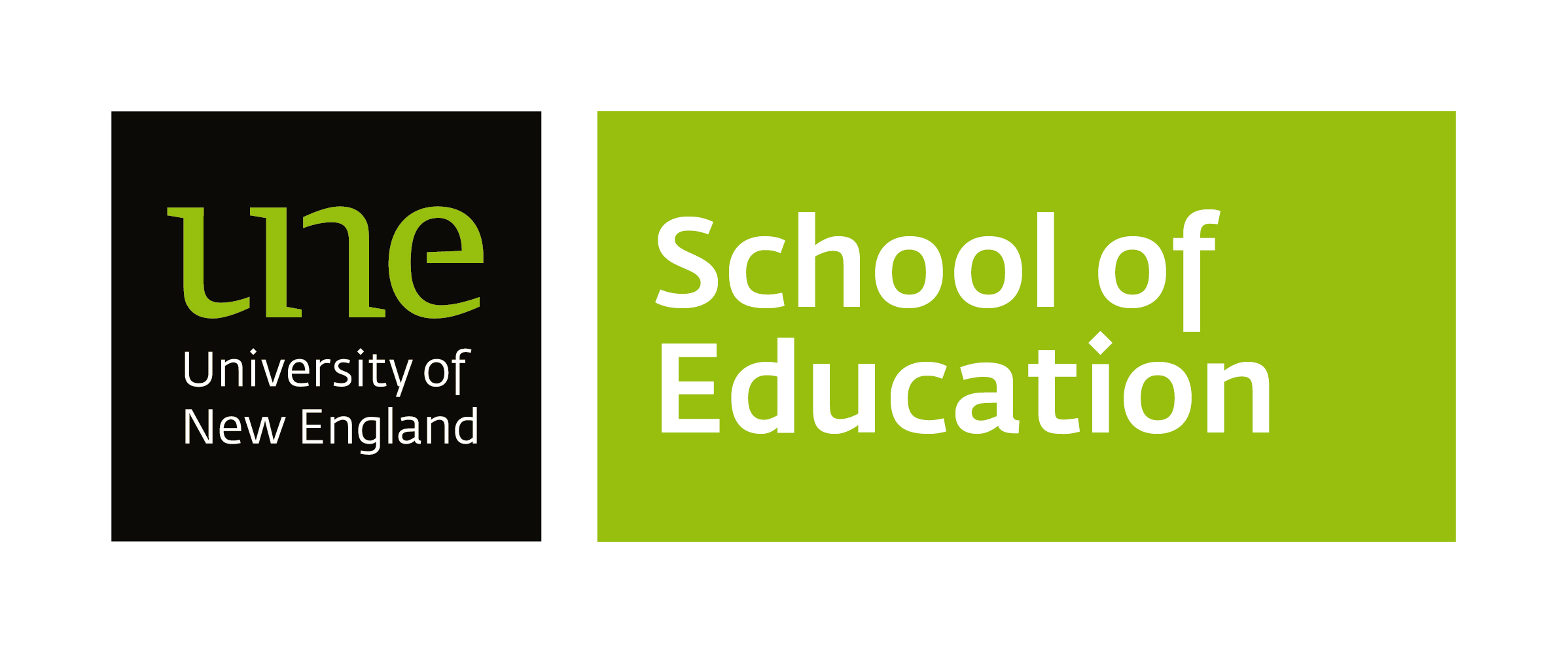 ACECQA Specification One:1. Psychology and child developmentEvidencelearning, development and careConsistently recognises and shows an exceptional level of responsiveness to children’s learning and development1.3 social and emotional developmentConsistently shows a high level of responsiveness to the social and emotional needs of children1.4 child health, wellbeing and safetyConsistently creates an exceptionally healthy and safe supporting environmentConsistently provides exceptional physical careProvides exceptional support for each child’s health needs Consistently implements exceptional hygiene and health practicesProvides exceptional supervision of children to ensure safetyConsistently engages in risk assessment to minimize risksFor example, nappy change, follow hygiene procedures 21.11.20141.6 diversity, difference and inclusivityConsistently communicates exceptionally with culturally diverse personsShows an exceptional ability to consistently promote inclusionShows exceptional practice by consistently respecting diversityACECQA Specification Two:2. Education and curriculum studiesEvidence2.1 Early Years Learning FrameworkDemonstrates exceptional consideration and application of the principles, practices and outcomes of the EYLF in all aspects of programme development2.9 curriculum planning, programming and evaluation.Demonstrates an exceptional ability to link observations and their interpretation to curriculum planningExceptionally implements a planning and assessment cycleConsistently demonstrates an exceptional ability to evaluate overall planningACECQA Specification Three:3. Early Childhood pedagogiesACECQA Specification Three:3. Early Childhood pedagogiesEvidence3.1 alternative pedagogies and curriculum approaches	Demonstrates an exceptional ability to use and critically analyse theories relating to young children's development and behaviour (birth to 8 years), and their application in practice in contemporary social and cultural contexts3.1 alternative pedagogies and curriculum approaches	Demonstrates an exceptional ability to use and critically analyse theories relating to young children's development and behaviour (birth to 8 years), and their application in practice in contemporary social and cultural contexts3.2 play based pedagogiesConsistently creates an exceptional environment for playExceptionally supports children’s play and learning Demonstrates an exceptional ability to facilitate children’s play, learning and physical activity3.2 play based pedagogiesConsistently creates an exceptional environment for playExceptionally supports children’s play and learning Demonstrates an exceptional ability to facilitate children’s play, learning and physical activityFor example, provided a range of natural resources in sand pit 19.11.20143.3 guiding behaviour / engaging young learnersExceptionally positive communication with children is consistently evident Interactions with children are exceptionally positiveDemonstrates an exceptional ability to support and respect childrenConsistently maintains the dignity and rights of children3.3 guiding behaviour / engaging young learnersExceptionally positive communication with children is consistently evident Interactions with children are exceptionally positiveDemonstrates an exceptional ability to support and respect childrenConsistently maintains the dignity and rights of children3.4 teaching methods and strategiesConsistently fosters an exceptional environment for holistic learning and development3.4 teaching methods and strategiesConsistently fosters an exceptional environment for holistic learning and development3.5 catering to children with diverse needs and backgroundsConsistently reflects exceptional cultural awareness in work practice3.5 catering to children with diverse needs and backgroundsConsistently reflects exceptional cultural awareness in work practiceACECQA Specification Four:4. Family and community contextACECQA Specification Four:4. Family and community contextEvidence4.1 developing family and community partnershipsDemonstrates an exceptional ability to communicate the value and purpose of a variety of authentic assessment tools to families, staff, and community stakeholders4.1 developing family and community partnershipsDemonstrates an exceptional ability to communicate the value and purpose of a variety of authentic assessment tools to families, staff, and community stakeholders4.4 socially inclusive practiceDemonstrates an exceptional ability to consistently promote inclusionDemonstrates an exceptional ability to consistently respect diversity4.4 socially inclusive practiceDemonstrates an exceptional ability to consistently promote inclusionDemonstrates an exceptional ability to consistently respect diversity4.5 culture, diversity and inclusionConsistently communicates exceptionally with culturally diverse personsDemonstrates exceptional consideration for the teaching implications for working with Aboriginal and Torres Strait Islander children and children from diverse backgrounds4.5 culture, diversity and inclusionConsistently communicates exceptionally with culturally diverse personsDemonstrates exceptional consideration for the teaching implications for working with Aboriginal and Torres Strait Islander children and children from diverse backgroundsACECQA Specification Five:5. History and philosophy of early childhoodACECQA Specification Five:5. History and philosophy of early childhoodEvidence5.2 contemporary theories and practiceConsistently demonstrates an exceptional understanding of contemporary early childhood theories  5.2 contemporary theories and practiceConsistently demonstrates an exceptional understanding of contemporary early childhood theories  5.3 ethics and professional practiceConsistently demonstrates an exceptional understanding of legislation and common law relevant to work roleDemonstrates an exceptional understanding of identified policies and practicesConsistently works ethicallyDemonstrates exceptional responsibility and professional standards of communication and literacy5.3 ethics and professional practiceConsistently demonstrates an exceptional understanding of legislation and common law relevant to work roleDemonstrates an exceptional understanding of identified policies and practicesConsistently works ethicallyDemonstrates exceptional responsibility and professional standards of communication and literacyACECQA Specification One:1. Psychology and child developmentEvidencesocial and emotional developmentConsistently shows a high level of responsiveness to the social and emotional needs of childrenACECQA Specification Two:2. Education and curriculum studiesEvidence2.1 Early Years Learning FrameworkPlans meaningful literacy experiences based on a sound knowledge of the relevant curriculum goals2.4 language and literacyCritically analyses literacy experiences for young children through a strong understanding and knowledge of the subject2.5 English as an additional languageCritically analyses literacy experiences for young children through a strong understanding and knowledge of the subject2.9 curriculum planning, programming and evaluation.Demonstrates coherent theoretical and technical knowledge to plan meaningful literacy experiences based on a sound knowledge of the subject matter, of individual students, and of the relevant curriculum goalsACECQA Specification Three:3. Teaching pedagogiesEvidence3.4 teaching methods and strategiesDevelops a plan of action for making improvements to the learning environment to better support meaningful engagement with literacy and literacy development.ACECQA Specification Four:4. Family and community contextsEvidence4.1 developing family and community partnershipsDifferentiates and analyses the learning environment to demonstrate an integrated approach to language and literacy that links to families and communities4.3 Aboriginal and Torres Strait Islander perspectivesCritically analyses, evaluates and implements a variety of instructional strategies that reflect the diverse backgrounds and needs of children4.5 culture, diversity and inclusion.Critically analyses, evaluates and implements a variety of instructional strategies that reflect the diverse backgrounds and needs of childrenACECQA Specification Six:6. Early childhood professional practiceEvidence6.3 professional identity and development Evaluates personal literacy practice and knowledge to identify an area of need or gap in professional knowledge. 